העוגיות של החייםילד אחד ישב במטבח עם סבתו והתלונן בפניה על כך ששום דבר לא מסתדר לו: “אמא כועסת עלי,רבתי עם החבר הכי טוב שלי, קשה לי בבית הספר… נמאס לי כבר!!!”הסבתא הקשיבה בשקט לדבריו וחיבקה אותו באהבה.“אולי אתה רוצה לאכול משהו טעים?” שאלה אותו.“בטח”, הוא ענה לה.“אז הנה, קח לך מעט שמן”, אמרה הסבתא.“איכס!!!” – אמר הילד ועיקם את פרצופו, “זה ממש דוחה!”אמרה הסבתא: “אז אולי, אתה רוצה כמה ביצים טריות? או כוס קמח? או בעצם אולי תעדיף כפית של אבקת אפיה?”הילד התחיל לאבד את סבלנותו ואמר לסבתו: “סבתא, מה יש לך? כל הדברים האלה ממש מגעילים!”ענתה לו הסבתא: “אתה צודק נכד שלי, לכל אחד מהדברים האלה יש טעם נורא. אבל תראה מה קורה להם כשמערבבים אותם יחד – הם הופכים לעוגיות טעימות!… אז מה אתה אומר נכד שלי? נלך לאפות יחד קצת עוגיות?”(מקור לא ידוע)דרך הסיפור אפשר לדבר עם הילדים (וגם עם עצמנו) על…במהלך החיים אנו עוברים דרך חוויות שלא כולן נעימות לנו.אנו כועסים ולא מבינים למה זה מגיע לנו, ומדוע עלינו להתנסות בחוויות כאלה.אבל אנו מרגישים כך מכיוון שאנחנו לא יכולים לראות את התמונה השלמה – אנו יכולים לראות רק חלקים קטנים ממנה…האמינו (ודעו) שכל התנסות (טובה יותר או פחות), היא שיעור חשוב בבית הספר הגדול של החיים. כשנקבל את הלימוד, נבין טוב יותר את עצמנו, ונגלה חלקים חדשים של מי שאנחנו באמת.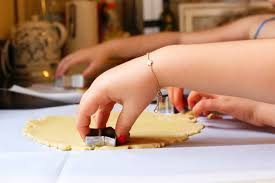 